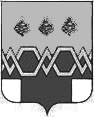    А Д М И Н И С Т Р А Ц И ЯМ А К С А Т И Х И Н С К О Г О   Р А Й О Н А Т В Е Р С К О Й  О Б Л А С Т ИП О С Т А Н О В Л Е Н И Еот 22.10.2020                                                                                                                     № 507-па  О внесении изменений в Положение  «О порядке и условиях оплаты стимулирования  труда работников отдела бухгалтерского учета и отчетности Управления по делам культуры, молодежной политики, спорта и туризма администрации Максатихинского района» утверждённое Постановлением администрации Максатихинского района Тверской области № 422-па от 28.08.2009г.На основании Постановления администрации Максатихинского района Тверской области от 15.10.2020 № 454-1-па «О повышении размеров окладов (должностных окладов) работников муниципальных учреждений Максатихинского района Тверской области» в целях увеличения уровня оплаты труда и социальной защищенности работников муниципальных учреждений Максатихинского района Тверской области, администрация Максатихинского района ПОСТАНОВЛЯЕТ:Внести в Положение о порядке и условиях оплаты и стимулирования труда работников отдела бухгалтерского учета и отчетности Управления по делам культуры, молодежной политики, спорта и туризма администрации Максатихинского района, утвержденное постановлением Главы Максатихинского района от 28.08.2009 № 422-па «О порядке и условиях оплаты и стимулирования труда работников отдела бухгалтерского учета и отчетности Управления по делам культуры, молодежной политики, спорта и туризма»  администрации  Максатихинского района»  следующие изменения: 1.1  Пункт 2.1 раздела 2 изложить в следующей редакции:«2.1. Должностные оклады работников отдела бухгалтерского учета и отчетности устанавливаются на основе отнесения занимаемых ими общеотраслевых должностей служащих к квалификационным уровням профессиональных квалификационных групп (далее-ПКГ), утвержденным приказом Министерством здравоохранения и социального развития Российской Федерации от 29.05.2008 г. № 274н «Об утверждении профессиональных квалификационных групп общеотраслевых должностей руководителей, специалистов и служащих: »2.Настоящее Постановление вступает в силу со дня его подписания и распространяется на правоотношения, возникшие с 1 октября 2020 года, подлежит размещению на сайте Администрации Максатихинского района Тверской области.Глава Максатихинского района			                                                  К.Г. Паскин                    ПКГ    Должностной оклад, руб.Руководитель отдела бухгалтерского учета и отчетности    9124Руководитель отдела по экономической работе    9124Заместитель руководителя отдела бухгалтерского отчета и отчетности    7960Ведущие: бухгалтер, экономист     7734   1 категория: бухгалтер, экономист     75042 категория: бухгалтер, экономист     7289Без категории: бухгалтер, экономист     7078         